АДМИНИСТРАЦИЯ ГОРОДА КЕМЕРОВОПОСТАНОВЛЕНИЕот 21 февраля 2022 г. N 406ОБ УТВЕРЖДЕНИИ ФОРМЫ ЗАЯВЛЕНИЯ НА ПОЛУЧЕНИЕ МУНИЦИПАЛЬНЫМСЛУЖАЩИМ РАЗРЕШЕНИЯ ПРЕДСТАВИТЕЛЯ НАНИМАТЕЛЯ НА УЧАСТИЕНА БЕЗВОЗМЕЗДНОЙ ОСНОВЕ В УПРАВЛЕНИИ НЕКОММЕРЧЕСКОЙОРГАНИЗАЦИЕЙ И ФОРМЫ ЖУРНАЛА РЕГИСТРАЦИИ ЗАЯВЛЕНИЙО РАЗРЕШЕНИИ НА УЧАСТИЕ НА БЕЗВОЗМЕЗДНОЙ ОСНОВЕВ УПРАВЛЕНИИ НЕКОММЕРЧЕСКОЙ ОРГАНИЗАЦИЕЙВ соответствии с пунктом 3 части 1 статьи 14 Федерального закона от 02.03.2007 N 25-ФЗ "О муниципальной службе в Российской Федерации", статьей 9-2 Закона Кемеровской области от 30.06.2007 N 103-ОЗ "О некоторых вопросах прохождения муниципальной службы"1. Утвердить форму заявления на получение муниципальным служащим разрешения представителя нанимателя на участие на безвозмездной основе в управлении некоммерческой организацией согласно приложению N 1 к настоящему постановлению.2. Утвердить форму журнала регистрации заявлений о разрешении на участие на безвозмездной основе в управлении некоммерческой организацией согласно приложению N 2 к настоящему постановлению.3. Определить отдел кадровой работы администрации города Кемерово уполномоченным структурным подразделением администрации города Кемерово на организацию работы по получению муниципальными служащими разрешения представителя нанимателя на участие на безвозмездной основе в управлении некоммерческой организацией в соответствии со статьей 9-2 Закона Кемеровской области от 30.06.2007 N 103-ОЗ "О некоторых вопросах прохождения муниципальной службы".4. Комитету по работе со средствами массовой информации администрации города Кемерово (Н.Н.Горбачева) обеспечить официальное опубликование настоящего постановления.5. Контроль за исполнением постановления возложить на заместителя Главы города, руководителя аппарата М.Ю.Трофимову.Глава городаИ.В.СЕРЕДЮКПриложение N 1к постановлению администрациигорода Кемеровоот 21 февраля 2022 г. N 406                   (Наименование должности лица, осуществляющего полномочия                  представителя нанимателя в администрации города Кемерово)                                        ___________________________________                                        ___________________________________                                                        (фамилия, инициалы)                                          от ______________________________                                                     (замещаемая должность)                                          _________________________________                                             (ФИО муниципального служащего)  ЗАЯВЛЕНИЕ НА ПОЛУЧЕНИЕ МУНИЦИПАЛЬНЫМ СЛУЖАЩИМ РАЗРЕШЕНИЯ ПРЕДСТАВИТЕЛЯ           НАНИМАТЕЛЯ НА УЧАСТИЕ НА БЕЗВОЗМЕЗДНОЙ ОСНОВЕ В УПРАВЛЕНИИ                           НЕКОММЕРЧЕСКОЙ ОРГАНИЗАЦИЕЙ    В соответствии с п. 3 ч. 1 ст. 14  Федерального  закона  от  02.03.2007N 25-ФЗ "О муниципальной службе в  Российской  Федерации",  ст. 9-2  ЗаконаКемеровской  области  от  30.06.2007   N  103-ОЗ  "О   некоторых   вопросахпрохождения  муниципальной  службы"   прошу  дать   разрешение  на  участиена безвозмездной основе в управлении некоммерческой организацией ________________________________________________________________________________________________________________________________________________________________            (наименование и адрес некоммерческой организации)    Выполнение указанной работы не повлечет за собой конфликт интересов иливозможность  возникновения  конфликта  интересов при исполнении должностных(служебных) обязанностей.    При выполнении указанной работы обязуюсь соблюдать служебный распорядокадминистрации города Кемерово, требования, предусмотренные статьями 12 - 14Федерального  закона от 2 марта 2007 года N 25-ФЗ "О муниципальной службе вРоссийской Федерации".Приложение:Копии учредительных документов некоммерческой организации в 1 экз. на __ л."___"___________ 20___ г.                                  _____________________ (_________________)                                         (подпись)      (фамилия, инициалы)Приложение N 2к постановлению администрациигорода Кемеровоот 21 февраля 2022 г. N 406ЖУРНАЛ РЕГИСТРАЦИИ ЗАЯВЛЕНИЙ О РАЗРЕШЕНИИ НА УЧАСТИЕНА БЕЗВОЗМЕЗДНОЙ ОСНОВЕ В УПРАВЛЕНИИНЕКОММЕРЧЕСКОЙ ОРГАНИЗАЦИЕЙ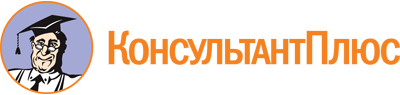 Постановление администрации г. Кемерово от 21.02.2022 N 406
"Об утверждении формы заявления на получение муниципальным служащим разрешения представителя нанимателя на участие на безвозмездной основе в управлении некоммерческой организацией и формы журнала регистрации заявлений о разрешении на участие на безвозмездной основе в управлении некоммерческой организацией"Документ предоставлен КонсультантПлюс

www.consultant.ru

Дата сохранения: 24.08.2023
 N п/пДата поступления заявленияФамилия, имя, отчество, должность муниципального служащегоНаименование некоммерческой организацииФамилия, имя, отчество (последнее - при наличии) уполномоченного должностного лицаПримечание1245671.2.3.